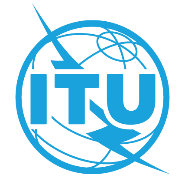 ПРЕДИСЛОВИЕМеждународный союз электросвязи (МСЭ) является специализированным учреждением Организации Объединенных Наций в области электросвязи и информационно-коммуникационных технологий (ИКТ). Сектор стандартизации электросвязи МСЭ (МСЭ-Т) – постоянный орган МСЭ. МСЭ-Т отвечает за изучение технических, эксплуатационных и тарифных вопросов и за выпуск Рекомендаций по ним с целью стандартизации электросвязи на всемирной основе.На Всемирной ассамблее по стандартизации электросвязи (ВАСЭ), которая проводится каждые четыре года, определяются темы для изучения исследовательскими комиссиями МСЭ-Т, которые, в свою очередь, вырабатывают Рекомендации по этим темам. Утверждение рекомендаций МСЭ-Т осуществляется в соответствии с процедурой, изложенной в Резолюции 1 ВАСЭ.В некоторых областях информационных технологий, которые входят в компетенцию МСЭ-Т, необходимые стандарты разрабатываются на основе сотрудничества с ИСО и МЭК.  ITU  2022Все права сохранены. Ни одна из частей данной публикации не может быть воспроизведена с помощью каких бы то ни было средств без предварительного письменного разрешения МСЭ.РЕЗОЛЮЦИЯ 100 (Женева, 2022 г.)Единый номер экстренного вызова для Африки(Женева, 2022 г.)Всемирная ассамблея по стандартизации электросвязи (Женева, 2022 г.),напоминая,a)	что в Резолюции 136 (Пересм. Дубай, 2018 г.) Полномочной конференции настоятельно рекомендуется Государствам-Членам изучать возможность введения согласованных на глобальном уровне номеров экстренного вызова в дополнение к существующим национальным номерам экстренного вызова, с учетом соответствующих Рекомендаций МСЭ-Т;b)	что в Рекомендации МСЭ-Т Е.161.1 указано, что Государство-Член, которое планирует ввести номер экстренного вызова, может использовать 112 или 911 и что Государство-Член, которое планирует ввести второй возможный номер экстренного вызова, может использовать номер 112 или 911 или оба номера, которые должны быть маршрутизированы на существующий номер экстренного вызова; c)	что в Резолюции 34 (Пересм. Буэнос-Айрес, 2017 г.) Всемирной конференции по развитию электросвязи предлагается Государствам-Членам рассмотреть внедрение, в дополнение к своим существующим национальным номерам экстренного вызова, согласованного национального/регионального номера для доступа к экстренным службам с учетом соответствующих Рекомендаций МСЭ-Т,учитывая,a)	что не все Государства-Члены в Африке используют номер 112 в качестве единого номера экстренного вызова, выбранного в первый раз; b)	что не все Государства-Члены в Африке используют номер 911 в качестве второго возможного номера экстренного вызова; c)	что в Государствах-Членах в Африке прослеживается тенденция к использованию для связи в чрезвычайных ситуациях номеров, отличных от 112 и/или 911; d)	что такая практика имеет негативное влияние с точки зрения простоты доступа к экстренным службам для граждан Африканского континента, перемещающихся из одной страны в другую; e)	что такая практика имеет негативное влияние с точки зрения простоты доступа к экстренным службам для граждан из других частей мира, поскольку номера, используемые для доступа к экстренным службам, отличаются от тех, к которым они привыкли, например, 112 или 911; f)	что некоторые Государства-Члены в Африке не выполнили Рекомендацию МСЭ-T E.161.1, отмечаяa)	соответствующие Рекомендации МСЭ-T, в частности:i)	Рекомендацию МСЭ-T E.161.1: Руководящие указания по выбору номера экстренного вызова для сетей электросвязи общего пользования;ii)	Рекомендацию МСЭ-T E.161.1 – Поправка 1: Руководящие указания по выбору номера экстренного вызова для сетей электросвязи общего пользования; iii)	Рекомендацию МСЭ-T E.101: Определения терминов, используемых в Рекомендациях МСЭ-Т серии E для идентификаторов (наименований, номеров, адресов и других идентификаторов) служб и сетей электросвязи общего пользования; iv)	Рекомендации МСЭ-T серии Q – Добавление 47: Экстренные службы для сетей IMT-2000 – Требования к согласованию и конвергенции;v)	Рекомендацию МСЭ-T E.164 – Добавление 6: Руководящие указания для определения и выбора согласованных на глобальном уровне номеров,b)	соответствующие Резолюции:i)	Резолюцию 136 (Пересм. Дубай, 2018 г.) Полномочной конференции об использовании электросвязи/информационно-коммуникационных технологий для оказания гуманитарной помощи, а также в целях мониторинга и управления в чрезвычайных ситуациях и в случаях бедствий, включая вызванные болезнями чрезвычайные ситуации, для их раннего предупреждения, предотвращения, смягчения их последствий и оказания помощи, в особенности пункт 7 раздела настоятельно рекомендует Государствам-Членам;ii)	Резолюцию 2 (Дубай, 2012 г.) Всемирной конференции по международной электросвязи о согласованном на глобальном уровне национальном номере для доступа к экстренным оперативным службам,отмечая далее,a)	что некоторые страны и регионы приняли национальные законы, директивы и рекомендации в отношении использования номеров экстренного вызова; b)	что некоторые мобильные устройства жестко запрограммированы на вызов либо по номеру 112, либо по номеру 911; c)	что отсутствует положение, которое предусматривало бы оказание БСЭ помощи странам, работающим над выполнением Рекомендации МСЭ-T E.161.1;d)	что отсутствует положение, которое предусматривало бы оказание БСЭ технической помощи странам, работающим над внедрением номеров экстренного вызова,вновь подтверждая,что каждая страна обладает суверенным правом регламентировать свою электросвязь и, соответственно, регламентировать предоставление услуг в чрезвычайных ситуациях,решает поручить Директору Бюро стандартизации электросвязи в сотрудничестве с Директором Бюро развития электросвязи1	оказать техническую помощь Государствам-Членам в Африке по внедрению единого номера экстренного вызова в соответствии с положениями Рекомендации МСЭ-Т Е.161.1;2	представлять отчет Всемирной ассамблее по стандартизации электросвязи о ходе выполнения настоящей Резолюции, нацеленной на улучшение доступа к экстренным службам, предлагает Государствам-Членам, в особенности в Африканском регионе,реализовать положения Рекомендации МСЭ-Т Е.161.1 и, в частности, рассмотреть вопрос о целесообразности использования 112 или 911 в качестве единого основного номера экстренного вызова или использования 112 и 911 в качестве вторых возможных номеров экстренного вызова.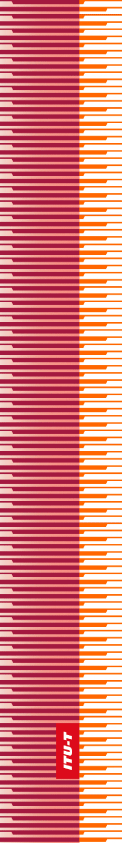 Международный союз электросвязиМеждународный союз электросвязиМеждународный союз электросвязиМСЭ-ТСЕКТОР СТАНДАРТИЗАЦИИ
ЭЛЕКТРОСВЯЗИ МСЭСЕКТОР СТАНДАРТИЗАЦИИ
ЭЛЕКТРОСВЯЗИ МСЭВСЕМИРНАЯ АССАМБЛЕЯ ПО СТАНДАРТИЗАЦИИ ЭЛЕКТРОСВЯЗИ 
Женева, 1–9 марта 2022 годаВСЕМИРНАЯ АССАМБЛЕЯ ПО СТАНДАРТИЗАЦИИ ЭЛЕКТРОСВЯЗИ 
Женева, 1–9 марта 2022 годаВСЕМИРНАЯ АССАМБЛЕЯ ПО СТАНДАРТИЗАЦИИ ЭЛЕКТРОСВЯЗИ 
Женева, 1–9 марта 2022 годаВСЕМИРНАЯ АССАМБЛЕЯ ПО СТАНДАРТИЗАЦИИ ЭЛЕКТРОСВЯЗИ 
Женева, 1–9 марта 2022 годаРезолюция 100 – Единый номер экстренного вызова для АфрикиРезолюция 100 – Единый номер экстренного вызова для АфрикиРезолюция 100 – Единый номер экстренного вызова для АфрикиРезолюция 100 – Единый номер экстренного вызова для Африки